Publicado en Madrid el 17/05/2022 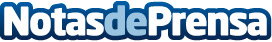 Natuka lleva el concepto ‘realfooding’ al mundo de las mascotas con menús personalizados a domicilioLa startup apuesta por la dieta BARF para perros y gatos, basada en carnes y pescados crudos, sin ultraprocesados ni aditivos, más adaptada a su dieta evolutiva y con importantes beneficios para su organismo y su saludDatos de contacto:Natuka910 46 61 47Nota de prensa publicada en: https://www.notasdeprensa.es/natuka-lleva-el-concepto-realfooding-al-mundo Categorias: Nacional Nutrición Veterinaria Mascotas Emprendedores http://www.notasdeprensa.es